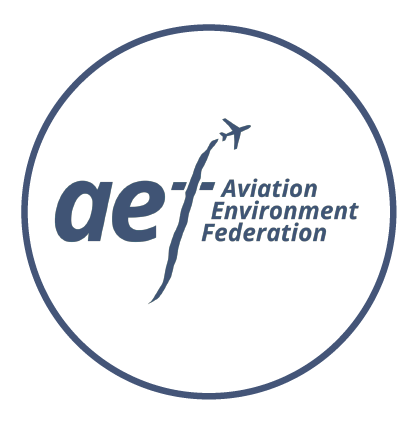 Checklist and DeclarationPlease confirm the following statements and send the completed declaration with your CV and covering letter to info@aef.org.ukPosition that you are applying for:I confirm that: I have included my CV which includes my current and/or most recent employmentI have included a covering letter setting out how I meet each of the criteria listed in the job descriptionI have provided, either in my CV or covering letter, the details of two referees (including my present or most recent employer where applicable). Note: details should include name, position, address, email and phone number, and state your relationship to the named referee.I have the right to work legally in the UK. Note: you may be required to provide documentation to verify work eligibility in the UK. Please do not send any supporting documents with your application.I confirm that to the best of my knowledge that the information provided in my application is correct.Name:Date:Please tell us where you first heard about this position: 